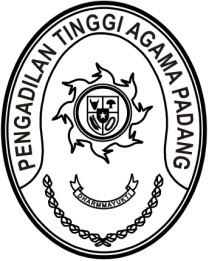 MAHKAMAH AGUNG REPUBLIK INDONESIADIREKTORAT JENDERAL BADAN PERADILAN AGAMAPENGADILAN TINGGI AGAMA PADANGJalan By Pass KM 24, Batipuh Panjang, Koto TangahKota Padang, Sumatera Barat 25171 www.pta-padang.go.id, admin@pta-padang.go.idSURAT TUGASNomor: /KPTA.W3-A/KP3.4.2/I/2024Menimbang 	: 	bahwa dalam rangka kelancaran pelaksanaan tugas pada Pengadilan Agama di lingkungan Pengadilan Tinggi Agama Padang dipandang perlu untuk melakukan pembinaan;Dasar	: 1.	Peraturan Mahkamah Agung RI Nomor 8 Tahun 2016 tentang Pengawasan dan Pembinaan Atasan Langsung di Lingkungan Mahkamah Agung dan Badan Peradilan di Bawahnya;	  2. Daftar Isian Pelaksanaan Anggaran Pengadilan Tinggi Agama Padang Nomor SP DIPA-005.01.2.401900/2024 tanggal 
24 November 2023;MENUGASKANKepada         	: 	1.	Dr. H. Abd. Hamid Pulungan, S.H., M.H., 198607051986031001, Pembina Utama IV/e, Ketua;		2.	Dra. Hj. Rosliani, S.H., M.A., 196310081989032003, Pembina Utama IV/e, Wakil Ketua;		3. 	Drs. Syafri Amrul, M.H.I., 19584101987031006, Pembina Utama (IV/e), Hakim Tinggi		4.	Drs. H. M. Nasrul K. S.H., M.H., 196209171990031002, Pembina Utama (IV/e), Hakim Tinggi		5. Drs. Syafruddin, 196210141994031001, Pembina Utama Madya (IV/d), Panitera;		6.	Ismail, S.H.I., M.A. 197908202003121004, Pembina Tingkat I (IV/b), Plt. Sekretaris;		7.	H. Masdi S.H., 196806221990031004, Pembina Tingkat I (IV/b), Panitera Muda Hukum; 		8.	Dra. Syuryati, 196403231993032003, Pembina (IV/a), Panitera Pengganti		9. Rinaldi Orlando, A.Md.A.B., 199902122022031007, Pengatur II/c, Pengelola Penanganan Perkara;	 10.	Doni Windra, PPNPN;	 11.	Doan Falltrik, PPNPN.Untuk	: 	Melaksanakan pembinaan di Pengadilan Agama Padang pada tanggal 10 Januari 2024;		Surat tugas ini dibuat untuk dipergunakan sebagaimana mestinya.5 Januari 2024Ketua,Abd. Hamid Pulungan